CENNÍK KADERNÍCKYCH SLUŽIEBSOP kaderníctvo, ul : J. Šimka 7 MartinSchválené RŠ: Mgr. Danka Černáková....................................................................         Cenník platný od :1.9.  2021   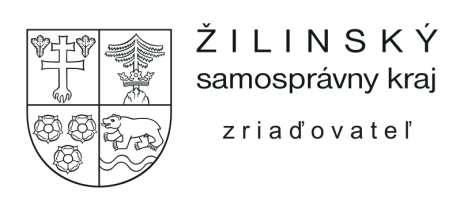 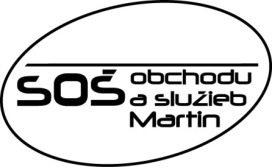                             Stredná odborná škola                                     obchodu a služieb                         Stavbárska 11                        036 80  MartinPRACOVNÝ ÚKONCENA V € Namočenie vlasov0,50Umývanie vlasov1,50Umývanie vlasov po farbení a preparácii2,00Povrchová regenerácia1,00Vlasový zábal zapracovaný teplom3,00Vlasové tonikum, masáž3,00Použitie penové tužidlo0,50Použitie  penové tužidlo farebné1,50Použitie korienkové tužidla0,50Lakovanie vlasov1,00Lakovanie zmrazovací lak2,00Použitie ochranného termo spreju1,00Gelovanie, voskovanie, použitie oleja1,00Sušenie vlasov krátke	2,00Sušenie vlasov dlhé	3,00Kulmovanie vlasov			5,00Žehlenie vlasov	4,00STRIHANIECENA V € Dámsky strih končeky4,00Dámsky strih krátky vlas	5,00Dámsky strih polodlhý, dlhý vlas6,00Pánsky strih						4,00Detský strih	4,00Strihanie dohola3,00Úprava fúzov a brady			2,00Úprava ofiny	0,50FÚKANÁCENA V €Fúkaná ondulácia - krátky vlas	5,00Fúkaná ondulácia - polodlhý vlas	6,00Fúkaná ondulácia - dlhý vlas7,00VODOVÁ ONDULÁCIACENA V €Vodová ondulácia - krátky vlas		5,00Vodová ondulácia - polodlhý vlas6,00Vodová ondulácia - dlhý vlas7,00FARBENIE VLASOVCENA V €Nanášanie farby prinesenej zákazníkom2,00Farba MATRIX 4 5 ml + 45ml H2O2	6,00Farba MATRIX 60 ml + 60ml H2O29,00Farba MATRIX 90 ml +90ml H2O2	12,00MELÍROVANIE VLASOVCENA V €Melír 10g + H2O2 (1/2 odmerka)4,00Melír 20g + H2O2 (1 odmerka)8,00Melír 40g +H2O2 (2 odmerka)	16,00CHEMICKÁ PREPARÁCIACENA V €Chemická preparácia krátky vlas8,00Chemická preparácia polodlhý vlas12,00Chemická preparácia špirálová	15,00Objemová preparácia - krátky vlas10,00Objemová preparácia -  polodlhý vlas14,00SPOLOČENSKÝ ÚČESCENA V €Spoločenský účes - jednoduchý15,00Spoločenský účes -  zložitý20,00Svadobný účes -  v závislosti od náročnosti prevedenia25,00-35,00